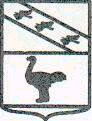 ПОСТАНОВЛЕНИЕОт 11.11.2013 №1844Об утверждении муниципальной программы «Создание условий для эффективного управления муниципальными финансами и муниципальным долгом в муниципальном образовании «Город Льгов» Курской областиВ соответствии с Постановлением Администрации города Льгова Курской области от 07.08.2012 №1027 «О Порядке разработки, утверждения, реализации и оценки эффективности реализации долгосрочных муниципальных целевых программ» и распоряжением Администрации города Льгова Курской области от 06.11.2012 года №415-р «Об утверждении перечня муниципальных программ муниципального образования «Город Льгов» Курской области» Администрация города Льгова Курской области ПОСТАНОВЛЯЕТ:1.Утвердить	прилагаемую муниципальную программу «Создание условий для эффективного управления муниципальными финансами и муниципальным долгом в муниципальном образовании «Город Льгов» Курской области».2.Настоящее	Постановление вступает в силу со дня его подписания.Глава города  Льгова                                                          Ю.В. СевериновАДМИНИСТРАЦИЯ ГОРОДА ЛЬГОВА КУРСКОЙ ОБЛАСТИ Утверждена	                                                                                             Постановлением  Администрации города  Льгова                                                                                             Курской области  от    11  ноября 2013 года  N1844 МУНИЦИПАЛЬНАЯ ПРОГРАММА	 "СОЗДАНИЕ УСЛОВИЙ ДЛЯ ЭФФЕКТИВНОГО   УПРАВЛЕНИЯ  МУНИЦИПАЛЬНЫМИФИНАНСАМИ  И  МУНИЦИПАЛЬНЫМ ДОЛГОМ В МУНИЦИПАЛЬНОМ  ОБРАЗОВАНИИ  «ГОРОД  ЛЬГОВ»   КУРСКОЙ ОБЛАСТИ" (2014 - 2018 ГОДЫ)ПАСПОРТмуниципальной программы  "Создание условийдля эффективного управления  муниципальными финансами  и муниципальным долгомв  муниципальном  образовании  «Город  Льгов»  Курской области"(2014 - 2018 годы) (далее - Программа)    Ответственный         - управление финансов Администрации  города  Льгова    исполнитель Программы    Подпрограммы Программы - подпрограмма   1   "Осуществление   бюджетного                             процесса на территории города  Льгова";                             подпрограмма  2  "Управление   муниципальным                             долгом ".                             подпрограмма  3  «Обеспечение  реализации  муни-                             ципальной  программы»    Цели Программы         - обеспечение исполнения расходных  обязательств                             муниципального  образования  «Город  Льгов» и                              повышения  эффективности  использования  бюд-                                        жетных средств.    Задачи Программы       - совершенствование в соответствии  с  бюджетным                             законодательством   бюджетного   процесса   на                             территории города  Льгова  Курской области;                             повышение       эффективности       управления                             муниципальным долгом города  Льгова  Курской                              области.    Целевые индикаторы и   - охват   бюджетных   ассигнований    местного    показатели Программы     бюджета показателями, характеризующими цели  и                             результаты их использования.    Этапы и сроки          - один этап, 2014 - 2018 годы    реализации Программы    Объемы бюджетных       - общий   объем   бюджетных   ассигнований    на    ассигнований Программы   реализацию муниципальной программы  представлен                                          в  Приложении  №5.                                          Ожидаемые результаты   - создание финансовых  условий  для  устойчивого    реализации Программы     экономического роста и поступления  доходов  в                             местный  бюджет,                             повышения уровня и  качества  жизни  населения                             города  Льгова Курской области;                             повышение      эффективности       финансового                             управления;                             перевод  большей  части   средств   местного                             бюджета   на   принципы    программно-целевого                             планирования, контроля  и  последующей  оценки                             эффективности их использования;                             сохранение   объема   муниципального   долга                             муниципального  образования  «Город  Льгов»                              Курской  области  в  пределах  не   выше   10 %                             утвержденного общего годового  объема  доходов                             местного  бюджета  без  учета  утвержденного                             объема безвозмездных поступлений;                             создание        долгосрочного        источника                             финансирования дефицита местного бюджета;                             укрепление  финансовых  возможностей   органов                             местного самоуправления  по  решению  вопросов                             местного  значения.I. Общая характеристика сферы реализации муниципальнойпрограммы, основные проблемы в указанной сфереи прогноз ее развитияРезультатом проведенных в 2010 - 2012 годах преобразований стало формирование целостной системы управления  муниципальными финансами  путем:организации бюджетного планирования исходя из принципа безусловного исполнения действующих обязательств, оценки объемов принимаемых обязательств с учетом ресурсных возможностей местного бюджета;инвентаризации социальных и публичных нормативных обязательств;недопущение  кредиторской задолженности местного бюджета;оценки эффективности и сокращения наименее эффективных налоговых льгот;расширения горизонта финансового планирования: переход от годового к среднесрочному финансовому планированию, в том числе утверждению местного бюджета на очередной финансовый год и на плановый период по принципу "скользящей трехлетки";поэтапного внедрения инструментов, ориентированных на результаты (докладов о результатах и основных направлениях деятельности долгосрочных целевых программ, обоснований бюджетных ассигнований, муниципальных заданий);создания нормативной базы развития новых форм финансового обеспечения муниципальных услуг;создания системы мониторинга качества финансового менеджмента, осуществляемого главными распорядителями средств местного бюджета.Вместе с тем, не все законодательно внедренные принципы и механизмы в полной мере удалось реализовать на практике, некоторые из перспективных мероприятий реализуются с недостаточной результативностью. Сохраняются условия и стимулы для неоправданного увеличения бюджетных расходов, на высоком уровне сохраняется доля неэффективных расходов. Бюджетное планирование остается слабо увязанным со стратегическим планированием. Структура и динамика расходов недостаточно учитывают цели социально-экономического развития территории.Данная ситуация является следствием сложившейся годами практики сметного финансирования муниципальных учреждений, органов муниципальной власти вне зависимости от фактически достигнутых результатов. Кроме того, сложившаяся ситуация вызвана отсутствием механизмов мотивации главных распорядителей бюджетных средств к повышению качества финансово-экономического планирования, а также применения финансовых и иных санкций за некачественное бюджетное планирование, не достижение запланированных показателей  целевых программ.В части обоснования конечных результатов целевых программ очевидным является недостаток образцов лучшей практики подготовки и реализации муниципальных целевых программ.В значительной степени формальным и недостаточно увязанным с бюджетным процессом остается применение инструментов, ориентированных на результат. Несмотря на определенные позитивные изменения в сфере организации планирования и исполнения бюджета, применение методов, ориентированных на результат, остается в значительной степени формальным и не увязанным с действенной методологией и процессом планирования бюджетных ассигнований.Так, проведение оценки соответствия качества фактически предоставляемых муниципальных услуг стандартам качества осуществляется в большей степени без реального взаимодействия с потребителями данных услуг. Аналогичная ситуация складывается с подготовкой докладов о результатах и основных направлениях деятельности главных распорядителей бюджетных средств. Доклад о результатах оставался в большей степени декларативным документом, нежели действенным инструментом планирования и корректировки деятельности органов исполнительной власти. В 2014 и последующих годах предстоит добиться большей интеграции указанных инструментов с процессами планирования и исполнения местного бюджета, в том числе за счет привлечения независимых экспертов.Недостаточно прозрачной остается деятельность участников сектора муниципального управления, не в полной мере используются возможности общественного контроля за сферой муниципальных финансов ввиду отсутствия должного контроля и недостаточного технического обеспечения раскрытия органами исполнительной власти  информации о своей деятельности.Решение задачи обеспечения общественного контроля за деятельностью органов исполнительной власти лишь отчасти может быть обеспечено путем публикации максимально возможного количества материалов на официальных сайтах органов исполнительной власти или официальном сайте Администрации города  Льгова  Курской области в сети "Интернет". Формирование устойчивого интереса общества к системе управления муниципальными финансами требует активного вовлечения представителей общественности в каждый этап бюджетного процесса.II. Приоритеты муниципальной политики в сфере реализацииПрограммы, цели, задачи и показатели (индикаторы) достиженияцелей и решения задач, описание основных ожидаемых конечныхрезультатов Программы, сроков и этапов реализации ПрограммыПриоритетом муниципальной политики в сфере реализации муниципальной программы  "Создание условий для эффективного управления муниципальными финансами  и  муниципальным долгом  в  муниципальном  образовании  «Город  Льгов»   Курской области" (2014 - 2018 годы) (далее - муниципальная программа) является создание условий для поддержания устойчивости бюджетной системы, повышения эффективности деятельности муниципального  образования  «Город  Льгов»  Курской области по выполнению муниципальных функций и обеспечению потребностей населения города  Льгова  Курской области в  муниципальных услугах, увеличению их доступности и качества, реализации долгосрочных приоритетов и целей социально-экономического развития города  Льгова  Курской области.В период реализации муниципальной программы необходимо создание механизмов, направленных на:обеспечение более тесной увязки стратегического и бюджетного планирования  бюджетных расходов с мониторингом достижения заявленных целей социально-экономического развития;создание условий для повышения эффективности деятельности  по обеспечению оказания  муниципальных услуг;создание механизмов стимулирования участников бюджетного процесса к повышению эффективности бюджетных расходов и проведению структурных реформ;повышение качества управления финансами в общественном секторе;повышение прозрачности деятельности органов муниципальной власти, в том числе за счет внедрения требований к публичности показателей их деятельности.Целями муниципальной программы являются:обеспечение исполнения расходных обязательств муниципального  образования  «Город  Льгов» Курской области на основе долгосрочной сбалансированности и устойчивости бюджетной системы, оптимальной налоговой и долговой нагрузки и повышения эффективности использования бюджетных средств.Для достижения поставленных целей в рамках реализации муниципальной программы планируется решение следующих основных задач:совершенствование в соответствии с бюджетным законодательством бюджетного процесса на территории города  Льгова  Курской области;повышение эффективности управления  муниципальным долгом.Показатели (индикаторы) реализации муниципальной программы оцениваются в целом для муниципальной программы и по каждой из подпрограмм.Общим показателем (индикатором) реализации муниципальной программы является охват бюджетных ассигнований местного бюджета показателями, характеризующими цели и результаты их использования.Данный показатель увязан с целями и задачами муниципальной программы, поскольку охват бюджетных ассигнований показателями, характеризующими цели и результаты их использования, определяет качество исполнения расходных обязательств.Сведения о показателях (индикаторах) муниципальной программы, подпрограмм муниципальной программы и их значениях приведены в приложении N 1 к  муниципальной программе.Ожидаемыми конечными результатами  муниципальной программы являются:долгосрочная сбалансированность местного бюджета, усиление взаимосвязи стратегического и бюджетного планирования, повышение качества и объективности планирования бюджетных ассигнований;улучшение качества прогнозирования основных параметров местного бюджета, соблюдение требований бюджетного законодательства;приемлемый и экономически обоснованный объем и структура муниципального долга;повышение эффективности использования бюджетных средств;обеспечение качественного управления муниципальными финансами;обеспечение эффективной организации муниципального контроля за правомерным, целевым и эффективным использованием бюджетных средств.Развернутая характеристика ожидаемых конечных результатов муниципальной программы приводится в подпрограммах, включенных в  муниципальную программу.Муниципальную программу предполагается реализовывать в один этап - в 2014 - 2018 годах.III. Обобщенная характеристика основных мероприятиймуниципальной программы, подпрограмм  муниципальнойпрограммыОсновные мероприятия  муниципальной программы предусматривают комплекс взаимосвязанных мер, направленных на достижение целей муниципальной программы, а также наиболее важных задач, обеспечивающих исполнение расходных обязательств  при сохранении долгосрочной сбалансированности и устойчивости бюджетной системы, оптимальной налоговой и долговой нагрузки с учетом повышения эффективности использования бюджетных средств.Подпрограмма 1 "Осуществление бюджетного процесса на территории города  Льгова» включает следующие основные мероприятия:обеспечение нормативного правового регулирования в сфере организации бюджетного процесса;организация планирования и исполнения местного бюджета;осуществление кассового обслуживания исполнения местного бюджета, ведения бюджетного учета и формирования бюджетной отчетности;разработка и реализация мер, направленных на обеспечение долгосрочной стабильности и сбалансированности местного  бюджета.Ожидаемыми результатами реализации указанной подпрограммы являются:повышение обоснованности, эффективности и прозрачности бюджетных расходов;своевременная разработка и направление в представительный  орган  города  Льгова в установленные сроки и в соответствии с требованиями бюджетного законодательства проекта Решения   местном бюджете на очередной финансовый год и плановый период;качественная организация исполнения местного бюджета;утверждение Решением  представительного  органа отчета об исполнении местного бюджета до внесения проекта местного бюджета на очередной финансовый год и плановый период;недопущение нецелевого использования бюджетных средств,повышение эффективности использования бюджетных средств.Подпрограмма 2 "Управление  муниципальным долгом" включает следующие основные мероприятия:сокращение стоимости обслуживания путем обеспечения приемлемых и экономически обоснованных объема и структуры  муниципального долга;планирование бюджетных ассигнований на возможное исполнение  муниципальных гарантий.Ожидаемыми результатами реализации указанной подпрограммы являются:сохранение объема  муниципального долга  в пределах не выше 1% утвержденного общего годового объема доходов местного бюджета без учета утвержденного объема безвозмездных поступлений;создание долгосрочного источника финансирования дефицита местного бюджета.IV. Обобщенная характеристика мер  муниципальногорегулированияВ рамках  муниципальной программы объединяются все инструменты, используемые для достижения целей  муниципальной политики в соответствующей сфере: правовое регулирование, контроль, бюджетные ассигнования, налоговые льготы, нормативное правовое регулирование планирования и исполнения местного бюджета, которое заключается, в том числе, в работе над Решениями о местном бюджете на очередной финансовый год и плановый период и отчетом об исполнении бюджета, переход к формированию местного бюджета на основе программно-целевого принципа, развитие бюджетной классификации, совершенствование исполнения бюджетов с расширением полномочий и ответственности главных администраторов бюджетных средств.Оценка применения мер муниципального регулирования в сфере реализации муниципальной программы приведена в приложении N 3 к  муниципальной программе.Обобщенная характеристика мер правового регулирования заключается в следующем:подготовка проектов Решений о местном бюджете на очередной финансовый год и плановый период, о внесении изменений в них в случаях и порядке, установленных бюджетным законодательством Российской Федерации и Курской области;подготовка проектов нормативных правовых актов, локальных актов (приказов) управления финансов Администрации  города  Льгова  Курской области, в том числе носящих нормативный характер, в сфере регулирования бюджетных правоотношений на территории города  Льгова  Курской области, управления финансами, муниципальным долгом и повышения устойчивости местного  бюджета.Необходимость разработки указанных  нормативных правовых актов  будет определяться в процессе реализации муниципальной программы в соответствии с изменениями бюджетного законодательства, принимаемыми на федеральном уровне, и с учетом необходимости обеспечения соответствия данных актов реализуемым механизмам управления  муниципальными финансами, муниципальным долгом.Сведения об основных мерах правового регулирования в сфере реализации муниципальной программы отражены в приложении N 4 к  муниципальной программе.V. Прогноз сводных показателей  муниципальных заданийпо этапам реализации муниципальной программыВ рамках реализации муниципальной программы  муниципальные услуги (работы) не оказываются.VI. Обобщенная характеристика основных мероприятийМуниципальная программа реализуется управлением финансов Администрации  города  Льгова  Курской области, являющимся ее ответственным исполнителем.VII. Информация об участии предприятий и организацийнезависимо от их организационно-правовой формы, а такжевнебюджетных фондов в реализации муниципальной программыПредприятия и организации, а также внебюджетные фонды в реализации муниципальной программы не участвуют.VIII. Обоснование выделения подпрограмм и включения в составмуниципальной программы Состав подпрограмм определен исходя из состава задач муниципальной программы, решение которых необходимо для реализации муниципальной программы.Решение задач муниципальной программы осуществляется посредством выполнения соответствующих им подпрограмм:задача по совершенствованию бюджетного процесса на территории города  Льгова  Курской области в соответствии с бюджетным законодательством путем планирования и исполнения местного бюджета, кассового обслуживания исполнения местного бюджета, ведения бюджетного учета и формирования бюджетной отчетности, обеспечения долгосрочной сбалансированности и стабильности местного бюджета реализуется в рамках подпрограммы 1 "Осуществление бюджетного процесса на территории города  Льгова";задача по повышению эффективности управления муниципальным долгом путем оптимизации объема и структуры муниципального долга, соблюдения установленных законодательством ограничений предельного объема расходов на обслуживание муниципального долга реализуется в рамках подпрограммы 2 "Управление  муниципальным долгом";Обеспечение реализации муниципальной программы осуществляется путем обеспечения эффективной деятельности управления финансов Администрации  города  Льгова  Курской области как ответственного исполнителя муниципальной программы в рамках подпрограммы 3 "Обеспечение реализации муниципальной программы "Создание условий для эффективного  управления  муниципальными финансами  и  муниципальным долгом в  муниципальном  образовании  «Город  Льгов» Курской области.Структура и перечень подпрограмм, включенных в муниципальную программу, соответствует принципам программно-целевого управления экономикой и охватывает основные направления  муниципальной политики в области регулирования бюджетных правоотношений на территории  города  Льгова  Курской области.Областные целевые программы в состав  муниципальной программы не включены.IX. Обоснование объема финансовых ресурсов, необходимыхдля реализации  муниципальной программыОбоснование планируемых объемов ресурсов на реализацию муниципальной программы заключается в следующем:муниципальная программа обеспечивает значительный, а по ряду направлений решающий вклад в достижение практически всех стратегических целей, в том числе путем создания и поддержания благоприятных условий для экономического роста за счет обеспечения макроэкономической стабильности и соблюдения принятых ограничений по долговой нагрузке, повышения уровня и качества жизни населения города  Льгова  Курской области;расходы на реализацию подпрограммы 1 "Осуществление бюджетного процесса на территории города  Льгова" осуществляются в рамках текущего финансирования деятельности управления финансов Администрации  города  Льгова  Курской области в соответствии с утвержденной бюджетной сметой в пределах доведенных лимитов бюджетных обязательств согласно Решению  о  местном бюджете на очередной финансовый год и плановый период;расходы на реализацию подпрограммы 2 "Управление муниципальным долгом" включают в себя расходы, связанные с обслуживанием  муниципального долга. Расходы на обслуживание муниципального долга  предопределены накопленным объемом и структурой муниципального долга, не могут перераспределяться внутри Программы в рамках определенного "потолка" расходов, не имеют прямого влияния на достижение ее целей и зависят от долгосрочной бюджетной стратегии;расходы на реализацию подпрограммы 3 "Обеспечение реализации муниципальной программы "Создание условий эффективного  управления муниципальными финансами и муниципальным долгом  в  муниципальном  образовании  город  Льгов Курской области" включают в себя общий объем бюджетных ассигнований местного бюджета на обеспечение деятельности управления финансов Администрации  города  Льгова  Курской области на период реализации муниципальной программы в соответствии с утвержденной бюджетной сметой в пределах доведенных лимитов бюджетных обязательств согласно Решению о местном бюджете на очередной финансовый год и плановый период.Бюджетные ассигнования, связанные с обслуживанием муниципального долга, определены исходя из прогнозного объема заимствований.X. Информация по ресурсному обеспечению за счет средствместного бюджета Ресурсное обеспечение реализации муниципальной программы за счет средств местного бюджета по годам представлено в приложении N 5 к  муниципальной программе.Сведения о средствах местного бюджета, отражаемых в источниках финансирования дефицита местного бюджета, обеспечивающие реализацию муниципальной программы по годам, представлены в приложении N 5.1 к  муниципальной программе.XI. Прогноз конечных результатов реализациимуниципальной программыДействие  муниципальной программы определено на 5  лет - с 2014 по 2018 годы.Реализация  муниципальной программы позволит:обеспечить долгосрочную сбалансированность местного бюджета, усилить взаимосвязь стратегического и бюджетного планирования, повысить качество и объективность планирования бюджетных ассигнований;улучшить качество прогнозирования основных параметров местного бюджета, соблюдать требования бюджетного законодательства;обеспечить приемлемый и экономически обоснованный объем и структуру  муниципального долга;обеспечить качественное управление муниципальными финансами;повысить эффективность использования бюджетных средств;обеспечить эффективную организацию муниципального контроля за правомерным, целевым и эффективным использованием бюджетных средств.XII. Анализ рисков реализации муниципальной программыи описание мер управления рискамиПри реализации муниципальной программы осуществляются меры, направленные на снижение последствий рисков и повышение уровня гарантированности достижения предусмотренных в ней конечных результатов.Риски реализации  муниципальной программы следующие:существенное изменение параметров экономической конъюнктуры по сравнению с теми, которые были заложены при формировании  муниципальной программы;неэффективность бюджетных расходов;увеличение дефицита местного бюджета;наращивание расходов местного бюджета за счет необеспеченных доходов местного бюджета;нарушение бюджетного законодательства в сфере организации бюджетного процесса Российской Федерации, в том числе: несоблюдение порядка и сроков подготовки проекта Решения о местном бюджете на очередной финансовый год и плановый период; несвоевременное и неполное исполнение местного бюджета в соответствии с требованиями бюджетного законодательства; нарушение требований бюджетного законодательства в части вопросов исполнения бюджетов бюджетной системы Российской Федерации; невозможность обеспечения надежного, качественного и своевременного кассового обслуживания исполнения местного бюджета;неисполнение расходных обязательств  муниципальным  образованием;избыточное налоговое бремя для экономических субъектов;неисполнение налогоплательщиками налоговых обязательств;увеличение процентной нагрузки на бюджет;снижение долговой устойчивости муниципального образования;Управление рисками реализации муниципальной программы будет осуществляться на основе действующего законодательства Российской Федерации и Курской области в сфере деятельности управления финансов Администрации  города  Льгова  Курской области.XIII. Методика оценки эффективности муниципальной  программыМетодика оценки эффективности и результативности  муниципальной программы учитывает реализацию достижения целей и решения задач  муниципальной программы в целом и ее подпрограмм, степень соответствия запланированному уровню затрат и эффективности средств местного бюджета, а также соотношение ожидаемых результатов с показателями, указанными в подпрограммах.Оценка эффективности муниципальной программы осуществляется путем оценки достижения плановых параметров  муниципальной программы к фактическим результатам, а именно:оценка степени достижения целей и решения задач муниципальной программы в целом путем сопоставления фактических значений показателей (индикаторов) муниципальной программы и их плановых значений по формуле:Сд = Зф/Зп x 100%, где:Сд - степень достижения целей;Зф - фактическое значение показателей (индикаторов);Зп - плановое значение показателей (индикаторов);степень соответствия запланированному уровню затрат и эффективности использования средств местного бюджета путем сопоставления плановых и фактических объемов финансирования основных мероприятий, представленных в приложении N 5 к  муниципальной программе по каждому источнику ресурсного обеспечения, по формуле:Уф = Фф/Фп x 100%, где:Уф - уровень финансирования реализации основных мероприятий;Фф - фактический объем финансовых ресурсов, направленных на реализацию мероприятий;Фп - плановый объем финансовых ресурсов на соответствующий отчетный период;степень реализации мероприятий путем сопоставления количества выполненных и планируемых мероприятий  муниципальной программы по годам на основе ежегодных планов реализации  муниципальной программы.ПОДПРОГРАММА 1"ОСУЩЕСТВЛЕНИЕ БЮДЖЕТНОГО ПРОЦЕССА НА ТЕРРИТОРИИ  ГОРОДА  ЛЬГОВА»ПАСПОРТподпрограммы 1 "Осуществление бюджетного процесса  на территории  города  Льгова"    Ответственный           -  управление финансов Администрации г. Льгова    исполнитель подпрограммы    Участники подпрограммы   - отсутствуют    Программно-целевые       - отсутствуют    инструменты подпрограммы    Цель подпрограммы        - совершенствование в соответствии с бюджетным                               законодательством  бюджетного  процесса   на                               территории города  Льгова  Курской области    Задачи подпрограммы      - планирование   и    исполнение    местного                               бюджета;                               кассовое обслуживание исполнения  местного                               бюджета,  бюджетный  учет   и   формирование                               бюджетной отчетности;                               обеспечение долгосрочной  сбалансированности                               и стабильности местного  бюджета.    Целевые индикаторы и     - доля   расходов,   увязанных   с    реестром    показатели подпрограммы    расходных  обязательств,  в   общем   объеме                               расходов местного бюджета;                               отношение  дефицита  местного  бюджета   к                               общему годовому  объему  доходов  местного                               бюджета  без  учета   объема   безвозмездных                               поступлений;                               количество корректировок местного  бюджета                               в течение года;                               удельный вес  расходов  местного  бюджета,                               формируемых  в  рамках  программ,  в   общем                               объеме расходов местного бюджета    Этапы и сроки реализации - один этап, 2014 - 2018 годы    подпрограммы    Объемы бюджетных         - финансовое      обеспечение       реализации    ассигнований               подпрограммы   осуществляется    в    рамках    подпрограммы               текущего     финансирования     деятельности                               управления финансов Администрации  г.Льгова    Ожидаемые результаты     - повышение  обоснованности,  эффективности  и    реализации программы       прозрачности бюджетных расходов;                               своевременная  разработка  и  направление  в                               представительный  орган в установленные сроки                                 и  в  соответствии   с  требованиями   бюджет-                               ного   законодательства  проекта Решения  о                                 местном  бюджете  на  очередной  финансовый                                  год   и  плановый период;                               качественная     организация      исполнения                               местного бюджета;                               утверждение Решением  представительного  орга-                                на  отчета  об исполнении местного бюджета до                                внесения  проекта  местного  бюджета  на                                  очередной  финансовый год и плановый период;                               повышение  эффективности  использования бюд-                               жетных средств.I. Характеристика сферы реализации подпрограммы,основные проблемы в указанной сфере и прогноз ее развитияВ 2011 году были внесены изменения в бюджетное законодательство области, необходимые для перехода к трехлетнему бюджетному планированию. В соответствии с Законом Курской области от 21 июня 2011 года N 40-ЗКО "О внесении изменений и дополнений в Закон Курской области "О бюджетном процессе в Курской области", начиная с 2012 года, предусматривается утверждение областного бюджета на три года.Принятие трехлетнего бюджета способствует более тесной увязке стратегических приоритетов развития города  Льгова Курской области с планируемыми бюджетными ассигнованиями.Ежегодно приказами комитета финансов Курской области утверждается Методика планирования бюджетных ассигнований областного бюджета и построения межбюджетных отношений между областным бюджетом и бюджетами муниципальных образований Курской области на очередной финансовый год и на плановый период.Для увеличения поступления доходов в консолидированный бюджет Курской области необходимо проведение последовательной налоговой политики, установление оптимальной налоговой нагрузки.Для улучшения налоговой политики и увеличения доходов местного бюджета необходимо осуществлять анализ эффективности местных налоговых льгот и повышать качество прогнозирования поступления налоговых и неналоговых доходов в местной бюджет.Ведение учета бюджетных обязательств создает возможности осуществления контроля, своевременно производить оплату расходов и обеспечить уверенность поставщиков в платежеспособности учреждений, финансируемых из местного бюджета.Своевременное и качественное формирование отчетности об исполнении местного бюджета позволяет оценить степень выполнения расходных обязательств, повысить прозрачность бюджетной системы на всех этапах бюджетного процесса, обеспечить подотчетность деятельности органов власти и администраторов бюджетных средств, выявить тенденции в изменении финансового состояния  муниципальных учреждений.На протяжении последних лет наблюдается положительная динамика доли расходов, осуществляемых в рамках целевых программ, в общем объеме расходов местного бюджета.С 2012 года осуществлен переход к преимущественно программно-целевым методам финансирования расходов местного бюджета, конечной целью которого станет формирование программного бюджета. Одним из факторов, оказывающих благоприятное влияние на процесс увеличения доли программно-целевых расходов областного бюджета, является разработка и принятие нормативно-правовой базы  в  муниципальном  образовании: в части долгосрочных  муниципальных целевых программ - постановление Администрации города  Льгова  Курской области от 07.08.2012 N 1027 "О Порядке разработки, утверждения, реализации и оценки эффективности реализации долгосрочных  муниципальных целевых программ".В целях повышения эффективности бюджетных расходов, повышения качества государственных услуг велась работа в рамках реализации Федерального закона от 8 мая 2010 года N 83-ФЗ "О внесении изменений в отдельные законодательные акты Российской Федерации в связи с совершенствованием правового положения государственных (муниципальных) учреждений" и Программы Правительства Российской Федерации по повышению эффективности бюджетных расходов на период до 2012 года, утвержденной Распоряжением Правительства Российской Федерации от 30 июня 2010 года N 1101-р.В рамках реализации указанного Федерального закона на территории города  Льгова  Курской области разработаны и утверждены Положение о формировании и финансовом обеспечении выполнения  муниципальных заданий органами исполнительной власти города  Льгова и  муниципальными учреждениями, порядок осуществления муниципальным бюджетным учреждением полномочий исполнительного органа  муниципальной власти  по исполнению публичных обязательств перед физическим лицом, подлежащих исполнению в денежной форме, и финансового обеспечения их осуществления, порядок определения объема и условия предоставления из местного бюджета субсидий бюджетным учреждениям города  Льгова  Курской области на возмещение нормативных затрат, связанных с оказанием ими в соответствии с муниципальным заданием  муниципальных услуг (выполнением работ), порядок осуществления контроля за деятельностью  муниципального бюджетного и муниципального казенного учреждения, примерная форма соглашения о порядке и условиях предоставления из местного бюджета субсидий муниципальным бюджетным учреждениям на финансовое обеспечение выполнения  муниципального задания.Однако в целях обеспечения выполнения и создания условий для оптимизации расходных обязательств необходима дальнейшая разработка нормативов финансовых затрат, связанных с оказанием  муниципальными учреждениями в соответствии с  муниципальным заданием  муниципальных услуг (выполнением работ), использование их для оценки деятельности субъектов бюджетного планирования, предоставляющих  муниципальные услуги населению. При составлении проекта местного бюджета для планирования бюджетных ассигнований на оказание муниципальными учреждениями города  Льгова  Курской области муниципальных услуг физическим и юридическим лицам необходимо использование показателей  муниципальных заданий.В целях финансового обеспечения расходных обязательств в случае недостаточности доходов местного бюджета в муниципальном  образовании  «Город  Льгов» предусматривается создание резервного фонда.Резервный фонд формируется за счет налоговых и неналоговых доходов местного бюджета, безвозмездных поступлений в местной бюджет, не имеющих целевого назначения, остатков средств на счетах по учету средств  местного бюджета на начало отчетного финансового года, не имеющих целевого назначения, других источников финансирования дефицита местного бюджета.В условиях предельной ограниченности ресурсов актуальность оптимального расходования средств повышается. Критерием рационального использования ресурсов становится достижение результата при минимальных затратах, обеспечивающих заданное количество и качество  муниципальных услуг. Обеспечение выполнения и создания условий для оптимизации расходных обязательств  предполагает разработку нормативных и методических основ, организационное руководство в сфере бюджетного планирования, обеспечение исполнения местного бюджета. Повышение эффективности использования бюджетных средств невозможно без оптимизации расходов бюджета и внедрения принципов, ориентированных  на результат.Планирование и исполнение расходов местного бюджета в настоящее время осуществляется без достаточного учета эффективности и результативности использования бюджетных средств, используемых  муниципальными учреждениями для оказания муниципальных услуг (выполнения работ). Финансирование деятельности муниципальных казенных учреждений  осуществляется без оценки результатов их деятельности, предоставляются субсидии на выполнение  муниципальных заданий  муниципальным бюджетным  учреждениям фактически без учета результатов выполнения  муниципальных заданий по предоставлению  муниципальных услуг (выполнению работ).В этих условиях в рамках бюджетного планирования следует обеспечить корреляцию  муниципальных программ и обоснований бюджетных ассигнований. При принятии решений об их финансировании должен быть четко определен ожидаемый эффект и установлены индикаторы, позволяющие отслеживать его достижение.Переход к программному бюджету и внедрение новых форм финансового обеспечения предоставления муниципальных услуг, повышения результативности и эффективности использования бюджетных средств требуют осуществления качественного финансового контроля целевого использования средств местного бюджета.Решение обозначенных проблем программно-целевым методом позволит обеспечить согласованное по целям и ресурсам выполнение задач и мероприятий, направленных на укрепление доходной базы  местного бюджета и повышение эффективности бюджетных расходов.II. Приоритеты  муниципальной политики в сфере реализацииподпрограммы, цели, задачи и показатели достижения целейи решения задач, описание основных ожидаемых конечныхрезультатов подпрограммы, сроков и контрольных этаповреализации подпрограммыПриоритетом  муниципальной политики в сфере реализации подпрограммы является обеспечение эффективности и сбалансированности финансовой системы города  Льгова  Курской области путем своевременного и полного исполнения расходных обязательств, установленных нормативными правовыми актами, а также вытекающих из договоров и соглашений, заключенных в установленном порядке.Целью подпрограммы является совершенствование бюджетного процесса на территории  города  Льгова  Курской области в соответствии с бюджетным законодательством.Для достижения указанной цели необходимо решить следующие задачи:планирование и исполнение  местного бюджета;кассовое обслуживание исполнения местного бюджета, бюджетный учет и формирование бюджетной отчетности;обеспечение долгосрочной сбалансированности и стабильности  местного бюджета.Планирование и исполнение местного бюджета предполагает ведение реестра расходных обязательств, определение методов оценки объема расходных обязательств, правил и процедур расчета средств, необходимых для их выполнения в очередном финансовом году и в среднесрочной перспективе. Надежность и обоснованность бюджетных прогнозов является ключевым условием для разработки проекта бюджета на очередной финансовый год и на плановый период.При организации исполнения местного бюджета и формировании бюджетной отчетности выполняются принципы ответственного управления общественными финансами, связанные с налогово-бюджетной прозрачностью, а также наличием эффективной системы исполнения бюджета, что способствует прозрачности и подконтрольности исполнения бюджета и, соответственно, снижению уровня нецелевого использования бюджетных средств.Создаются условия для своевременного исполнения бюджета получателями средств местного бюджета и предоставления отчета о его исполнении.Кассовое обслуживание исполнения местного бюджета обеспечивает сохранность бюджетных средств, прозрачность и подотчетность операций сектора муниципального управления, соблюдение единых стандартов осуществления кассовых операций, формирование качественной информационной основы для принятия управленческих решений органами исполнительной власти и администраторами бюджетных средств, четкое соблюдение установленных бюджетным законодательством нормативов распределения доходов от уплаты налогов и сборов между бюджетами, сокращение административных издержек управления бюджетными средствами, защиту информации от несанкционированного доступа и повышение безопасности расчетно-платежной системы.Осуществление налоговой политики и прогнозирование доходов  необходимо решать путем анализа эффективности  местных налоговых льгот, повышения качества прогнозирования поступления налоговых и неналоговых доходов в местной бюджет.В целях мобилизации дополнительных доходов в бюджет основными направлениями налоговой политики на период реализации подпрограммы являются:создание равных условий для налогообложения организаций независимо от их организационно-правовых форм при установлении на территории налоговых ставок по  местным налогам;систематизация установленных  решениями органов местного самоуправления льгот по  местным налогам, оценка эффективности предоставленных (планируемых к предоставлению)  местных налоговых льгот и оптимизация их количества;использование права, предоставленного федеральным законодательством, по развитию института изменения сроков уплаты налогов в  местный бюджеты (инвестиционный налоговый кредит, рассрочки и отсрочки);повышение эффективности взаимодействия органов местного самоуправления с федеральными органами государственной власти при администрировании налогов и других платежей.От решения задачи по обеспечению долгосрочной сбалансированности и стабильности местного  бюджета зависит стабильность функционирования  органов местного самоуправления,  муниципальных учреждений, своевременность и полнота осуществления законодательно установленных социальных выплат населению.Обеспечение долгосрочной сбалансированности и стабильности бюджета осуществляется в том числе путем:регулярного проведения инвентаризации расходных обязательств, выявления необоснованного завышения расходов на их исполнение и корректировки бюджетных ассигнований;внедрения долгосрочного бюджетного планирования, разработки различных сценариев осуществления бюджетной политики при пессимистическом и оптимистическом вариантах развития экономики;обеспечения 100-процентного охвата  муниципальными заданиями бюджетных учреждений, оказывающих  муниципальные услуги в социальной сфере;разработки методических рекомендаций по расчету финансового обеспечения выполнения муниципального задания  муниципальными учреждениями;адаптации бюджетного процесса для перехода на планирование  местного  бюджета  в разрезе  муниципальных программ;разработки совместно с главными распорядителями бюджетных средств методик определения (планирования) средств, необходимых для исполнения действующих обязательств;корректировки бюджетных ассигнований исходя из достигнутых результатов при реализации  муниципальных программ.Вышеназванные мероприятия должны привести к:сокращению неэффективных расходов, аккумулированию бюджетных средств на исполнение приоритетных и жизненно важных для города расходных обязательств, повышению качества бюджетного планирования, повышению ответственности главных распорядителей бюджетных средств на качественную реализацию основных направлений бюджетной политики;повышению устойчивости бюджетной системы города  Льгова  Курской области к различным негативным факторам развития экономики, переходу к программно-целевому управлению результативностью;системному решению задачи перераспределения расходов в пользу тех целевых функций исполнительных органов  муниципальной власти, которые обеспечат наиболее динамичное социально-экономическое развитие города  Льгова  Курской области;реализации конкурсного принципа распределения бюджетных ассигнований;совершенствованию механизмов, ориентированных  на результат.Ориентирование на результат, дает возможность соизмерять затраты и результаты, выбирать наиболее эффективные пути расходования бюджетных средств, своевременно оценивать степень достижения запланированных результатов и их качество. Результаты могут оцениваться как количественными, так и качественными показателями, главными требованиями к которым являются измеримость и сопоставимость. Данный метод управления бюджетными расходами предусматривает такое построение бюджетного процесса, при котором планирование и расходование бюджетных средств осуществляются на основе информации о результатах деятельности субъектов бюджетного планирования.Деятельность муниципальных учреждений  должна стать инструментом, который позволит оценивать вклад каждого получателя бюджетных средств в решение целей и задач, стоящих перед Администрацией города  Льгова  Курской области, определить эффективность бюджетных расходов, принимать управленческие решения о дальнейших действиях по отношению к этим учреждениям (реорганизация, перепрофилирование, преобразование и пр.). При оценке эффективности деятельности  муниципальных учреждений будут учитываться различные показатели их работы: натуральные, финансовые, социальные.Изменение механизма финансового обеспечения муниципальных учреждений требует совершенствования подхода к определению стоимости  муниципальных услуг и расходов на содержание  муниципального имущества, используемого при их оказании, установления зависимости бюджетного финансирования от показателей объема и (или) качества оказания  муниципальных услуг, степени их востребованности со стороны населения, что позволит более рационально использовать бюджетные ресурсы и повысить удовлетворенность потребителей  муниципальных услуг.Одним из инструментов повышения качества бюджетного планирования являются  муниципальные задания на оказание  муниципальных услуг (выполнение работ), которые в соответствии с Бюджетным кодексом Российской Федерации формируются с целью увязки объемов и качества оказания  муниципальных услуг с объемами бюджетных ассигнований на эти цели, а также перехода от финансирования деятельности учреждений к финансированию оказанных услуг. По итогам 2011 и 2012 годов  муниципальные задания разработаны и утверждены для всех  муниципальных учреждений города  Льгова  Курской области.Целевыми индикаторами и показателями подпрограммы являются:доля расходов, увязанных с реестром расходных обязательств, в общем объеме расходов местного бюджета. Показатель определяет качество планирования местного бюджета на очередной финансовый год и плановый период;отношение дефицита местного бюджета к общему годовому объему доходов местного бюджета без учета объема безвозмездных поступлений. Показатель определяет качество планирования местного бюджета на очередной финансовый год и плановый период;количество корректировок бюджета в течение года. Показатель определяет качество планирования местного бюджета на очередной финансовый год и плановый период и учитывает необходимость корректировки местного бюджета, связанной с рядом факторов, в том числе: изменением бюджетной классификации Российской Федерации, уточнением суммы межбюджетных трансфертов из других  уровней  бюджета, предложениями главных администраторов доходов местного бюджета;удельный вес расходов местного бюджета, формируемых в рамках программ, в общем объеме расходов местного бюджета.Показатель определяет уровень расходов местного бюджета, формируемых в рамках долгосрочных муниципальных программ (ориентир на результат), в общем объеме расходов местного бюджета.Данные показатели (индикаторы) характеризуют качество планирования местного бюджета с учетом действующего законодательства Российской Федерации и Курской области, а также его возможного изменения, процентное соотношение расходов местного бюджета, формируемых в рамках долгосрочных  муниципальных программ (ориентир на результат) в общем объеме расходов местного бюджета.Прогнозируемые значения целевых показателей (индикаторов) подпрограммы представлены в приложении N 1 к  муниципальной программе.Реализация подпрограммы позволит обеспечить:повышение обоснованности, эффективности и прозрачности бюджетных расходов;своевременную разработку и направление в представительный  орган в установленные сроки и в соответствии с требованиями бюджетного законодательства проекта Решения о местном бюджете на очередной финансовый год и плановый период;качественную организацию исполнения местного бюджета;утверждение Решением  представительного  органа отчета об исполнении местного бюджета до внесения проекта местного бюджета на очередной финансовый год и плановый период.Подпрограмму предусматривается реализовать в 2014 - 2018 годах в один этап.III. Характеристика основных мероприятий подпрограммыВ рамках подпрограммы реализуются следующие основные мероприятия.1.1. Обеспечение нормативного правового регулирования в сфере организации бюджетного процесса. Позволяет осуществлять правовое обеспечение, а также не допускать снижения сбалансированности и стабильности местного  бюджета. Достигается путем разработки и утверждения в установленном порядке законов и иных нормативных правовых актов, методических и иных указаний в сфере регулирования бюджетных правоотношений на территории города  Льгова  Курской области.1.2. Организация планирования и исполнения местного бюджета. Осуществляется путем:своевременной и качественной подготовки проектов местного бюджета на очередной финансовый год и на плановый период с учетом Основных направлений налоговой и бюджетной политики Российской Федерации и Курской области на соответствующий период, законов и иных нормативных правовых актов Российской Федерации и Курской области, соблюдения установленных бюджетным законодательством требований к срокам подготовки проекта нормативных  документов  и  их  содержанию;ведения реестра расходных обязательств  в установленные сроки и порядке и направлено на организацию качественного планирования местного бюджета в соответствии с требованиями действующего законодательства Российской Федерации и Курской области;определения методов оценки объема расходных обязательств.1.3. Осуществление кассового обслуживания исполнения местного бюджета, ведения бюджетного учета и формирования бюджетной отчетности. Осуществляется в соответствии с действующим законодательством Российской Федерации и Курской области в целях ответственного управления общественными финансами, связанными с налогово-бюджетной прозрачностью, способствует формированию эффективной системы исполнения бюджета, прозрачности и подконтрольности исполнения бюджета и, соответственно, снижению уровня нецелевого использования бюджетных средств, создает условия для своевременного исполнения бюджета получателями средств  местного бюджета и предоставления отчета о его исполнении.1.4. Разработка и реализация мер, направленных на обеспечение долгосрочной стабильности и сбалансированности местного  бюджета. Данное мероприятие направлено на сокращение отклонения фактического объема налоговых и неналоговых доходов за отчетный период от первоначального плана путем повышения качества прогнозирования поступлений налоговых и неналоговых доходов в местной бюджет, анализа оценки эффективности местных налоговых льгот и имеет своей целью сокращение наименее эффективных  местных налоговых льгот и, как следствие, обеспечение роста поступлений доходов в  местный бюджет, также осуществляется путем разработки Основных направлений налоговой и бюджетной политики, формирования резервного фонда  и проведения контрольных мероприятий по финансовому контролю за операциями с бюджетными средствами получателей средств местного бюджета, средствами администраторов источников финансирования дефицита местного бюджета, а также за соблюдением получателями бюджетных кредитов, бюджетных инвестиций и  муниципальных гарантий условий выделения, получения, целевого использования и возврата средств местного бюджета.IV. Характеристика мер  муниципального регулированияВ рамках подпрограммы осуществляется работа по внесению изменений в  нормативные правовые акты Администрации  города  Льгова  Курской области в сфере регулирования бюджетных правоотношений на территории города  Льгова  Курской области.Необходимость разработки нормативных правовых актов  будет определяться в процессе реализации подпрограммы в соответствии с изменениями бюджетного законодательства, принимаемыми на федеральном уровне, и с учетом необходимости обеспечения соответствия данных актов реализуемым механизмам управления  муниципальными финансами.Сведения об основных мерах правового регулирования в сфере реализации подпрограммы отражены в приложении N 4 к  муниципальной программе.V. Прогноз сводных показателей  муниципальных заданийпо этапам реализации подпрограммыВ рамках реализации подпрограммы  муниципальные услуги (работы) не оказываются.VI. Информация об участии предприятий и организаций   в реализацииподпрограммыПодпрограмма реализуется управление финансов Администрации города  Льгова  Курской области, являющимся ее ответственным исполнителем.Предприятия и организации в реализации подпрограммы не участвуют.VII. Обоснование объема финансовых ресурсов, необходимыхдля реализации подпрограммыФинансирование реализации подпрограммы осуществляется в рамках текущего финансирования деятельности управления финансов Администрации  города  Льгова  Курской области; на реализацию мероприятий подпрограммы финансовые средства не предусмотрены.VIII. Анализ рисков реализации подпрограммы и описаниемер управления рискамиРиски реализации подпрограммы следующие:существенное изменение параметров экономической конъюнктуры по сравнению с теми, которые были заложены при формировании подпрограммы;неэффективность бюджетных расходов;увеличение дефицита местного бюджета;наращивание расходов местного бюджета за счет необеспеченных доходов местного бюджета;нарушение бюджетного законодательства в сфере организации бюджетного процесса, в том числе: несоблюдение порядка и сроков подготовки проекта Решения о местном бюджете на очередной финансовый год и плановый период; несвоевременное и неполное исполнение местного бюджета в соответствии с требованиями бюджетного законодательства; нарушение требований бюджетного законодательства в части вопросов исполнения бюджетов бюджетной системы Российской Федерации; невозможность обеспечения надежного, качественного и своевременного кассового обслуживания исполнения местного бюджета;неисполнение расходных обязательств;избыточное налоговое бремя для экономических субъектов;неисполнение налогоплательщиками налоговых обязательств.Управление рисками реализации подпрограммы будет осуществляться на основе действующего законодательства Российской Федерации и Курской области в сфере деятельности управления  финансов Администрации  города  Льгова  Курской области.ПОДПРОГРАММА 2"УПРАВЛЕНИЕ  МУНИЦИПАЛЬНЫМ ДОЛГОМ "ПАСПОРТподпрограммы 2 "Управление  муниципальным долгом"    Ответственный           - управление финансов Администрации г.Льгова    исполнитель    подпрограммы    Участники подпрограммы  - отсутствуют    Программно-целевые      - отсутствуют    инструменты    подпрограммы    Цель подпрограммы       - эффективное управление  муниципальным долгом    Задачи подпрограммы     - оптимизация      объема      и      структуры                              муниципального долга;                              соблюдение  установленных   законодательством                              ограничений предельного  объема  расходов  на                              обслуживание муниципального  долга.    Целевые индикаторы и    - доля муниципального долга в объеме  доходов  показатели подпрограммы      местного  бюджета  без  учета  объема  без-                              возмездных  поступлений;                              доля      расходов      на       обслуживание                              муниципального  долга  в  общем объеме расходов                               местного бюджета;                              отношение годовой суммы платежей по погашению                              и обслуживанию муниципального долга к  доходам                                местного  бюджета  без   учета  утвержденного                                 объема   безвозмездных  поступлений.    Этапы и сроки           - один этап, 2014 - 2018 годы    реализации подпрограммы    Объемы бюджетных        - объем бюджетных  ассигнований  на  реализацию    ассигнований              подпрограммы  за  счет   средств   местного    подпрограммы              бюджета  на   обслуживание   муниципального                              долга  представлен  в  Приложении  №5.    Ожидаемые результаты    - сохранение  объема   муниципального   долга    реализации подпрограммы   в  пределах  не  выше   10%  утвержденного                               общего годового объема  доходов   местного                               бюджета  без  учета  утвержденного  объема                               безвозмездных поступлений;                              создание       долгосрочного        источника                              финансирования дефицита местного бюджетаI. Характеристика сферы реализации подпрограммы,основные проблемы в указанной сфере и прогноз ее развитияВ настоящее время вопросы оптимизации управления муниципальным долгом сохраняют свою актуальность. Административная деятельность по достижению данной цели состоит в организации обслуживания и погашения муниципального долга, размещении долговых обязательств. В рамках администрирования в соответствии с основными направлениями бюджетной политики определяется и обосновывается оптимальная долговая нагрузка на базе основных параметров местного бюджета.В целях эффективного управления муниципальным долгом разработаны и утверждены нормативные правовые акты об управлении муниципальным долгом, определяющие порядок ведения муниципальной долговой книги, передачи управлению финансов Администрации  города  Льгова  Курской области информации о долговых обязательствах, отраженных в муниципальных долговых книгах, оценки надежности (ликвидности) банковской гарантии и (или) поручительства юридических лиц, утверждена методика планирования муниципальных долговых обязательств  и определения финансового состояния юридического лица - получателя мер муниципальной поддержки.Важным направлением совершенствования системы управления муниципальным долгом  является переход к современным методам активного управления долговыми обязательствами для минимизации стоимости обслуживания и сопряженных с ним рисков, для проведения эффективной  муниципальной долговой политики.II. Приоритеты  муниципальной политики в сфере реализацииподпрограммы, цели, задачи и показатели достижения целейи решения задач, описание основных ожидаемых конечныхрезультатов подпрограммы, сроков и контрольных этаповреализации подпрограммыПриоритетом муниципальной политики в сфере реализации подпрограммы является проведение ответственной долговой политики, являющейся неотъемлемой частью финансовой политики.Целью подпрограммы является эффективное управление  муниципальным долгом.Для достижения указанной цели необходимо решить следующие задачи:оптимизация объема и структуры  муниципального долга;соблюдение установленных законодательством ограничений предельного объема расходов на обслуживание  муниципального долга.Целевыми индикаторами и показателями подпрограммы являются:доля муниципального долга в объеме доходов местного бюджета без учета утвержденного объема безвозмездных поступлений. Данный показатель рассчитывается в процентах как отношение объема муниципального долга на конец года к объему доходов местного бюджета без учета утвержденного объема безвозмездных поступлений на конец года. Значения указанных показателей отражены в Решении об исполнении местного бюджета, а также в Решении о местном бюджете на очередной финансовый год и плановый период;доля расходов на обслуживание муниципального долга в общем объеме расходов местного бюджета, за исключением расходов, которые осуществляются за счет субвенций, предоставленных из бюджетов бюджетной системы Российской Федерации. Показатель рассчитывается в процентах как отношение объема расходов на обслуживание муниципального долга за соответствующий год к расходам местного бюджета за соответствующий год за исключением расходов, которые осуществляются за счет субвенций, представленных из областного бюджета;отношение годовой суммы платежей по погашению и обслуживанию муниципального долга  к доходам местного бюджета без учета утвержденного объема безвозмездных поступлений. Показатель рассчитывается в процентах как отношение суммы выплат по погашению и обслуживанию муниципального долга за соответствующий год к доходам местного бюджета без учета утвержденного объема безвозмездных поступлений за соответствующий год. Прогнозируемые значения целевых показателей (индикаторов) подпрограммы представлены в приложении N 1 к муниципальной программе.Подпрограмму предусматривается реализовать в один этап в 2014 - 2018 годах.III. Характеристика основных мероприятий подпрограммыВ рамках подпрограммы реализуются 3 основных мероприятия.2.1. Сокращение стоимости обслуживания путем обеспечения приемлемых и экономически обоснованных объема и структуры муниципального долга. Мероприятие осуществляется путем:обеспечения нормативного правового регулирования в сфере управления муниципальным долгом (разработка и принятие в установленном порядке законодательных и иных нормативных правовых актов в сфере управления муниципальным долгом) и служит достижению приемлемых и экономически обоснованных объема и структуры муниципального долга;сокращения стоимости обслуживания и совершенствования механизмов управления муниципальным долгом посредством проведения эффективной политики заимствований и экономически обоснованной стоимости обслуживания муниципального долга;обеспечения приемлемых и экономически обоснованных объема и структуры муниципального долга посредством проведения эффективной политики заимствований, соблюдения установленных законодательством ограничений предельного объема расходов на обслуживание муниципального долга  и экономически обоснованной стоимости обслуживания муниципального долга.2.2. Планирование бюджетных ассигнований на возможное исполнение муниципальных гарантий  осуществляется в рамках формирования проекта Решения о местном бюджете на очередной финансовый год и плановый период с учетом установленных методик определения финансового состояния принципалов и сокращает риски неисполнения принципалами своих обязательств.Реализация данных мероприятий предполагает нормативное правовое регулирование в сфере, охватывающей общие вопросы осуществления заимствований, предоставления и исполнения принципалами гарантий, погашения и обслуживания долга, мониторинг переданной управлению финансов  информации о долговых обязательствах, отраженных в  муниципальной долговой книге.IV. Характеристика мер муниципального регулированияВ рамках подпрограммы осуществляется работа по внесению изменений в  нормативные правовые акты Администрации  города  Льгова  Курской области в сфере регулирования бюджетных правоотношений на территории города  Льгова  Курской области.Необходимость разработки указанных законодательных и иных нормативных правовых актов будет определяться в процессе реализации подпрограммы в соответствии с изменениями бюджетного законодательства, принимаемыми на федеральном уровне, и с учетом необходимости обеспечения соответствия данных актов реализуемым механизмам управления муниципальным долгом, муниципальными финансами.Сведения об основных мерах правового регулирования в сфере реализации подпрограммы отражены в приложении N 4 к  муниципальной программе.V. Прогноз сводных показателей муниципальных заданийпо этапам реализации подпрограммыВ рамках реализации подпрограммы  муниципальные услуги (работы) не оказываются.VI. Информация об участии предприятий и организаций,а также государственных внебюджетных фондов в реализацииподпрограммыПодпрограмма реализуется управлением финансов Администрации  города  Льгова  Курской области, являющимся ее ответственным исполнителем.Предприятия и организации  в реализации подпрограммы не участвуют.VII. Обоснование объема финансовых ресурсов, необходимыхдля реализации подпрограммыОбъем финансового обеспечения реализации подпрограммы за счет средств местного бюджета  представлен в приложении N 5 к муниципальной программе.IX. Анализ рисков реализации подпрограммы и описание меруправления рискамиРиски реализации подпрограммы следующие:снижение долговой устойчивости;увеличение процентной нагрузки на бюджет;неисполнение принципалами обязательств по муниципальным гарантиям.Управление рисками реализации подпрограммы будет осуществляться на основе действующего законодательства Российской Федерации и Курской области в сфере деятельности управления  финансов Администрации  города  Льгова  Курской области.                                   ПОДПРОГРАММА 3"ОБЕСПЕЧЕНИЕ РЕАЛИЗАЦИИ МУНИЦИПАЛЬНОЙ ПРОГРАММЫ  "СОЗДАНИЕ УСЛОВИЙ ДЛЯ ЭФФЕКТИВНОГО УПРАВЛЕНИЯ  МУНИЦИПАЛЬНЫМИ ФИНАНСАМИ  И  МУНИЦИПАЛЬНЫМ ДОЛГОМ  В  МУНИЦИПАЛЬНОМ  ОБРАЗОВАНИИ  «ГОРОД  ЛЬГОВ»  КУРСКОЙ ОБЛАСТИ"ПАСПОРТ	подпрограммы 3 "Обеспечение реализации муниципальной  программы  "Создание условий для эффективного   управления  муниципальными  финансами и  муниципальным долгом  в                        муниципальном  образовании  «Город  Льгов»   Курской области"    Ответственный           - управление финансов Администрации  г.Льгова    исполнитель    подпрограммы    Участники подпрограммы  - отсутствуют    Программно-целевые      - отсутствуют    инструменты    Цель подпрограммы       - обеспечение создания условий  для  реализации                              муниципальной  программы  "Создание   условий                                 для   эффективного управления  муниципальными                                 финансами  и  муниципальным  долгом  в  муни-                                 ципальном  образовании  «Город Льгов» Курской                               области"    Задача подпрограммы     - обеспечение эффективной деятельности управле-                              ния  финансов Администрации  города  Льгова                                как  ответственного  исполнителя муниципаль-                                ной программы     Целевые индикаторы и    - доля    достигнутых    целевых    показателей    показатели подпрограммы   индикаторов)  муниципальной    программы  к                              общему   количеству    целевых    показателей                              (индикаторов)    Этапы и сроки           - один этап, 2014 - 2018 годы    реализации подпрограммы    Объемы бюджетных        - общий   объем   бюджетных   ассигнований   на    ассигнований             реализацию подпрограммы представлен  в  Прило-    подпрограммы             жении  №5  к  муниципальной  программе.                Ожидаемые результаты    - обеспечение   выполнения   целей,   задач   и    реализации подпрограммы   показателей  муниципальной программы в   целом,                                 в  разрезе  подпрограмм и основных мероприятий.I. Характеристика сферы реализации подпрограммы,основные проблемы в указанной сфере и прогноз ее развитияПодпрограмма разработана в целях повышения качества реализации целей и задач, поставленных муниципальной  программой "Создание условий для эффективного  управления  муниципальными финансами  и  муниципальным долгом в муниципальном  образовании  «Город  Льгов»   Курской области" (2014 - 2018 годы) (далее - муниципальная программа).В целом подпрограмма направлена на формирование и развитие обеспечивающих механизмов реализации муниципальной программы.II. Приоритеты  муниципальной политики в сфере реализацииподпрограммы, цели, задачи и показатели достижения целейи решения задач, описание основных ожидаемых конечныхрезультатов подпрограммыПриоритетом муниципальной политики в сфере реализации подпрограммы является качественное выполнение мероприятий  муниципальной программы.Основной целью подпрограммы является обеспечение создания условий для реализации муниципальной программы.Для решения поставленной цели необходимо решение задачи:обеспечение эффективной деятельности управления финансов Администрации  города  Льгова  Курской области как ответственного исполнителя  муниципальной программы.Целевым показателем (индикатором) подпрограммы служит показатель:доля достигнутых целевых показателей (индикаторов) муниципальной программы к общему количеству целевых показателей (индикаторов). Данный показатель рассчитывается в % как отношение достигнутых целевых показателей (индикаторов) муниципальной программы к планируемым показателям (индикаторам), указанным в приложении N 1 к  муниципальной программе. Подпрограмму предусматривается реализовать в 2014 - 2018 годах в один этап.III. Характеристика основных мероприятий подпрограммыВ рамках подпрограммы реализуется одно основное мероприятие.1. Обеспечение деятельности и выполнение функций управления финансов Администрации  города  Льгова  Курской области по осуществлению муниципальной политики в области регулирования бюджетных правоотношений на территории города  Льгова  Курской области. Осуществляется путем финансирования расходов на содержание управления  финансов Администрации  города  Льгова  Курской области за счет средств местного бюджета, предусмотренных Решением о местном бюджете на очередной финансовый год и плановый период.IV. Характеристика мер  муниципального регулированияВ рамках подпрограммы осуществляется работа по обеспечению своевременной корректировки  муниципальной программы, внесению изменений в  нормативные правовые акты Администрации  города  Льгова  Курской области в сфере ее реализации.Необходимость разработки указанных  нормативных правовых актов  будет определяться в процессе реализации подпрограммы в соответствии с изменениями законодательства Российской Федерации и Курской области.Сведения об основных мерах правового регулирования в сфере реализации подпрограммы отражены в приложении N 4 к муниципальной программе.V. Прогноз сводных показателей  муниципальных заданийпо этапам реализации подпрограммыВ рамках реализации подпрограммы  муниципальные услуги (работы) не оказываются.VI. Информация об участии предприятий и организаций   в реализацииподпрограммыПодпрограмма реализуется управлением финансов Администрации  города  Льгова  Курской области, являющимся ее ответственным исполнителем.Предприятия и организации в реализации подпрограммы не участвуют.VII. Обоснование объема финансовых ресурсов, необходимыхдля реализации подпрограммыФинансирование реализации подпрограммы осуществляется в рамках текущего финансирования деятельности управления финансов Администрации  города  Льгова  Курской области. 	Приложение N 1	      к  муниципальной  программе   "Создание условий  для  эффективного   управления   му-             ниципальными  финансами  и   муниципальным долгом в  муниципальном  образовании                                                                  «Город Льгов» Курской областиСВЕДЕНИЯо  показателях (индикаторах) муниципальной  программы  «Создание  условий  для  эффектив-ного  управления  финансами  и  муниципальным  долгом  в  муниципальном  образовании «Город  Льгов»  Курской  области" (2014 - 2018 ГОДЫ),Приложение №2	к  муниципальной программе  	«Создание  условий  для  эффективного                                                              	управления   муниципальными  финансами и муниципальным                                                                                                                                                                                 долгом в  муниципальном  образовании  «Город  Льгов»                                                                                                                                                                             Курской области"  (2014 - 2018 годы)ПЕРЕЧЕНЬ ОСНОВНЫХ МЕРОПРИЯТИЙ  МУНИЦПАЛЬНОЙ ПРОГРАММЫ  "СОЗДАНИЕ УСЛОВИЙ ДЛЯ ЭФФЕКТИВНОГО   УПРАВЛЕНИЯ МУНИЦИПАЛЬНЫМИФИНАНСАМИ  И  МУНИЦИПАЛЬНЫМ ДОЛГОМ В  МУНИЦИПАЛЬНОМ  ОБРАЗОВАНИИ  «ГОРОД  ЛЬГОВ»  КУРСКОЙ ОБЛАСТИ" (2014 - 2018 ГОДЫ)                                                                                                                    ПРИЛОЖЕНИЕ  №4                                                             к  муниципальной  программе  «Создание  условий  для  эффек-                                                                                                                          тивного управления муниципальными финансами и муниципа-                                                                                                                                    льным  долгом  в  муниципальном  образовании  «Город  Льгов»                                                                                                                         Курской  области СВЕДЕНИЯоб  основных  мерах  правового  регулирования  в  сфере  реализации  муниципальной  программы  «Создание  условий  для  эффективного  управления  финансами  и  муниципальнымдолгом  в  муниципальном  образовании  «Город  Льгов»  Курской  областиПриложение № 5   к  муниципальной программе   "Создание условий  для эффектив-                                                                                                                                                                 ного  управления муниципальными  финансами  и  муниципальным                                                                                                                                                                  долгом в муниципальном  образовании  «Город  Льгов» РЕСУРСНОЕ ОБЕСПЕЧЕНИЕРЕАЛИЗАЦИИ  МУНИЦИПАЛЬНОЙ ПРОГРАММЫ "СОЗДАНИЕ УСЛОВИЙ ДЛЯ ЭФФЕКТИВНОГО УПРАВЛЕНИЯ  МУНИЦИПАЛЬНЫМИ ФИНАНСАМИ И  МУНИЦИПАЛЬНЫМ ДОЛГОМ В  МУНИЦИПАЛЬНОМОБРАЗОВАНИИ  «ГОРОД  ЛЬГОВ»  КУРСКОЙ ОБЛАСТИ"  ЗА СЧЕТ СРЕДСТВ МЕСТНОГО БЮДЖЕТА┌───────────────┬────────────────────┬────────────────┬──────────────────────┬───────────────────────────────────────────┐│    Статус     │    Наименование    │ Ответственный  │    Код бюджетной     │        Расходы (тыс. рублей), годы        ││               │    муниципальной   │  исполнитель   │    классификации     │                                           ││               │     программы,     │                ├────┬─────┬───────┬───┼──────────┬──────────┬──────────┬──────────┤│               │   подпрограммы,    │                │ГРБС│Рз Пр│  ЦСР  │ВР │ 2014 г.  │ 2015 г.  │ 2016 г.  │ 2017 г.  ││               │   муниципальной    │                │    │     │       │   │          │          │          │          ││               │     программы,     │                │    │     │       │   │          │          │          │          ││               │    основного       │                │    │     │       │   │          │          │          │          ││               │   мероприятия      │                │    │     │       │   │          │          │          │          ││               │                    │                │    │     │       │   │          │          │          │          ││               │                    │                │    │     │       │   │          │          │          │          ││               │                    │                │    │     │       │   │          │          │          │          ││               │                    │                │    │     │       │   │          │          │          │          ││               │                    │                │    │     │       │   │          │          │          │          │├──────────── ──┼ ───────────────────┼────────────────┼────┼─────┼───────┼───┼──────────┼──────────┼──────────┼──────────┤│Муниципальная  │"Создание условий   │  управление      02 │  x  │   x   │ x │  2675,1  │  2415,0  │  2425,1  │  2425,1  ││программа      │для эффективного    │   финансов      │    │     │       │   │                    │          │          ││               │  управления        │                │    │     │       │   │          │          │          │          ││               │ муниципальными     │                │    │     │       │   │          │          │          │          ││               │   финансами  и     │                │    │     │       │   │          │          │          │          ││               │ муниципальным      │                │    │     │       │   │          │          │          │          ││               │   долгом  в        │                │    │     │       │   │          │          │          │          ││               │ муниципальном      │                │    │     │       │   │          │          │          │          ││               │  образовании       │                │    │     │       │   │          │          │          │          ││               │ «Город  Льгов»     │                │    │     │       │   │          │          │          │          ││               │ Курской  области   │                │    │     │       │   │          │          │          │          ││               │                    │                │    │     │       │   │          │          │          │          ││                                                                                                                        │├───────────────┼────────────────────┼────────────────┼────┼─────┼───────┼───┼──────────┼──────────┼──────────┼──────────┤│Подпрограмма 1 │"Осуществление      │  управление    │ 02 │  x  │   x   │ x │      -   │      -   │      -   │      -   ││               │бюджетного процесса │  финансов      │    │     │       │   │          │          │          │          ││               │на территории города                 │    │     │       │   │          │          │          │          ││               │  Льгова            │                │    │     │       │   │          │          │          │          │├───────────────┼────────────────────┼────────────────┼────┼─────┼───────┼───┼──────────┼──────────┼──────────┼──────────┤│Подпрограмма 2 │"Управление         │  управление    │ 02 │     │       │   │   250,0  │   250,0  │  250,0   │   250,0  ││               │ муниципальным      │   финансов     │    │     │       │   │          │          │          │          ││               │долгом»             │                │    │     │       │   │          │          │          │          ││               │                    │                │    │     │       │   │          │          │          │          │├───────────────┼────────────────────┼────────────────┼────┼─────┼───────┼───┼──────────┼──────────┼──────────┼──────────┤│Основное       │Сокращение стоимости│  управление    │ 02 │     │       │   │   250,0  │   250,0  │  250,0   │   250,0  ││мероприятие 2.1│обслуживания путем  │   финансов     │    │     │       │   │          │          │          │          ││               │обеспечения         │                │    │     │       │   │          │          │          │          ││               │приемлемых и        │                │    │     │       │   │          │          │          │          ││               │экономически        │                │    │     │       │   │          │          │          │          ││               │обоснованных объема │                │    │     │       │   │          │          │          │          ││               │и структуры         │                │    │     │       │   │          │          │          │          ││               │ муниципального     │                │    │     │       │   │          │          │          │          ││               │долга               │                │    │     │       │   │          │          │          │          ││               │                    │                │    │     │       │   │          │          │          │          │├───────────────┼────────────────────┼────────────────┼────┼─────┼───────┼───┼──────────┼──────────┼──────────┼──────────┤├───────────────┼────────────────────┼────────────────┼────┼─────┼───────┼───┼──────────┼──────────┼──────────┼──────────┤│Подпрограмма 3 │"Обеспечение        │                │ 02 │  x  │   x   │ x │   2425,1 │   2165,0 │   2175,1 │   2175,1 ││               │реализации          │                │    │     │       │   │          │          │          │          ││               │ муниципальной      │                │    │     │       │   │          │          │          │          ││               │программы           │                │    │     │       │   │          │          │          │          ││               │ "Создание          │                │    │     │       │   │          │          │          │          ││               │условий для         │                │    │     │       │   │          │          │          │          ││               │эффективного        │                │    │     │       │   │          │          │          │          ││               │ управления         │                │    │     │       │   │          │          │          │          ││               │муниципальными      │                │    │     │       │   │          │          │          │          ││               │  финансами  и      │                │    │     │       │   │          │          │          │          ││               │муниципальным       │                │    │     │       │   │          │          │          │          ││               │ долгом  в          │                │    │     │       │   │          │          │          │          ││               │ муниципальном      │                │    │     │       │   │          │          │          │          ││               │образовании         │                │    │     │       │   │          │          │          │          ││               │ «Город  Льгов»     │                │    │     │       │   │          │          │          │          ││               │Курской  области»   │                │    │     │       │   │          │          │          │          ││               │                    │                │    │     │       │   │          │          │          │          ││                                                                                                                        ││               │                    ├────────────────┼────┼─────┼───────┼───┼──────────┼──────────┼──────────┼──────────┤Приложение N 5.1	к  муниципальной программе  "Создание условий  для                                                                                                                                                                                        эффективного  управления   муниципальными  финан-	сами  и  муниципальным долгом  в  муниципальном	 образовании  «Город  Льгов»  Курской области"(2014 - 2018 годы)СВЕДЕНИЯО СРЕДСТВАХ МЕСТНОГО БЮДЖЕТА, ОТРАЖАЕМЫХ В ИСТОЧНИКАХФИНАНСИРОВАНИЯ ДЕФИЦИТА МЕСТНОГО БЮДЖЕТА,ОБЕСПЕЧИВАЮЩИЕ РЕАЛИЗАЦИЮ  МУНИЦИПАЛЬНОЙ ПРОГРАММЫ "СОЗДАНИЕ УСЛОВИЙ ДЛЯ ЭФФЕКТИВНОГО   УПРАВЛЕНИЯ  МУНИЦИПАЛЬНЫМИФИНАНСАМИ И  МУНИЦИПАЛЬНЫМ ДОЛГОМ В МУНИЦИПАЛЬНОМ  ОБРАЗОВАНИИ«ГОРОД  ЛЬГОВ»  КУРСКОЙ ОБЛАСТИ" (2014 - 2018 ГОДЫ) N 
п/п Наименование показателя 
      (индикатора)         Единица  
 измерения             Значение показателей                         Значение показателей                         Значение показателей                         Значение показателей                         Значение показателей              N 
п/п Наименование показателя 
      (индикатора)         Единица  
 измерения 2014 г. 2015 г. 2016 г. 2017 г. 2018 г.     Муниципальная программа "Создание условий для эффективного управления муниципальными финансами и муниципальным  долгом в муниципальном образовании «Город Льгов» Курской области"                   Муниципальная программа "Создание условий для эффективного управления муниципальными финансами и муниципальным  долгом в муниципальном образовании «Город Льгов» Курской области"                   Муниципальная программа "Создание условий для эффективного управления муниципальными финансами и муниципальным  долгом в муниципальном образовании «Город Льгов» Курской области"                   Муниципальная программа "Создание условий для эффективного управления муниципальными финансами и муниципальным  долгом в муниципальном образовании «Город Льгов» Курской области"                   Муниципальная программа "Создание условий для эффективного управления муниципальными финансами и муниципальным  долгом в муниципальном образовании «Город Льгов» Курской области"                   Муниципальная программа "Создание условий для эффективного управления муниципальными финансами и муниципальным  долгом в муниципальном образовании «Город Льгов» Курской области"                   Муниципальная программа "Создание условий для эффективного управления муниципальными финансами и муниципальным  долгом в муниципальном образовании «Город Льгов» Курской области"                   Муниципальная программа "Создание условий для эффективного управления муниципальными финансами и муниципальным  долгом в муниципальном образовании «Город Льгов» Курской области"                1.Охват бюджетных  ассиг-нований местного бюджета показателями,характери-зующими цели и результа-ты их  использования             процентов  50,0     60,0    70,0    80,0    80,0   Подпрограмма 1 "Осуществление бюджетного процесса на территории города  Льгова"    Подпрограмма 1 "Осуществление бюджетного процесса на территории города  Льгова"    Подпрограмма 1 "Осуществление бюджетного процесса на территории города  Льгова"    Подпрограмма 1 "Осуществление бюджетного процесса на территории города  Льгова"    Подпрограмма 1 "Осуществление бюджетного процесса на территории города  Льгова"    Подпрограмма 1 "Осуществление бюджетного процесса на территории города  Льгова"    Подпрограмма 1 "Осуществление бюджетного процесса на территории города  Льгова"    Подпрограмма 1 "Осуществление бюджетного процесса на территории города  Льгова"     2.Доля расходов местного 
бюджета, увязанных с     
реестром расходных       
обязательств, в общем    
объеме расходов        процентов 100,0    100,0   100,0   100,0   100,0    3.Отношение дефицита       
местного бюджета к     
общему годовому объему   
доходов местного бюджета без учета объема безвоз-мездных поступлений процентов  10,0     10,0    10,0    10,0    10,0    4.Количество корректировок 
местного бюджета в     
течение года               единиц     5        5       5       5       5      5.Удельный вес расходов    
местного бюджета,      
формируемых в рамках     
программ, в общем объеме 
расходов                    процентов  50,0     60,0    70,0    80,0    80,0   Подпрограмма 2 "Управление муниципальным долгом"           Подпрограмма 2 "Управление муниципальным долгом"           Подпрограмма 2 "Управление муниципальным долгом"           Подпрограмма 2 "Управление муниципальным долгом"           Подпрограмма 2 "Управление муниципальным долгом"           Подпрограмма 2 "Управление муниципальным долгом"           Подпрограмма 2 "Управление муниципальным долгом"           Подпрограмма 2 "Управление муниципальным долгом"            6.Доля муниципального    
долга  в  объеме доходов местного бюджета без учета утвержденного объема безвозмездных поступлений процентов   10,0    10,0        10,0    10,0     10,0    7.Доля расходов местного 
бюджета на обслуживание  
муниципального долга   
в общем объеме расходов          
местного бюджета        процентов   0,15       0,14   0,13     0,12      0,10   8.Отношение годовой суммы  
платежей по погашению и  
обслуживанию муници-пального долга к доходам  местного бюджета без  учета утвержденного  объема безвозмездных     
поступлений               процентов   0,14       0,13 0,12      0,11    0,10    Подпрограмма 3 "Обеспечение реализации муниципальной программы "Создание условий для эффективного управления муниципальными финансами и муниципальным долгом в  муниципальном  образовании  «Город  Льгов»  Курской области"                                    Подпрограмма 3 "Обеспечение реализации муниципальной программы "Создание условий для эффективного управления муниципальными финансами и муниципальным долгом в  муниципальном  образовании  «Город  Льгов»  Курской области"                                    Подпрограмма 3 "Обеспечение реализации муниципальной программы "Создание условий для эффективного управления муниципальными финансами и муниципальным долгом в  муниципальном  образовании  «Город  Льгов»  Курской области"                                    Подпрограмма 3 "Обеспечение реализации муниципальной программы "Создание условий для эффективного управления муниципальными финансами и муниципальным долгом в  муниципальном  образовании  «Город  Льгов»  Курской области"                                    Подпрограмма 3 "Обеспечение реализации муниципальной программы "Создание условий для эффективного управления муниципальными финансами и муниципальным долгом в  муниципальном  образовании  «Город  Льгов»  Курской области"                                    Подпрограмма 3 "Обеспечение реализации муниципальной программы "Создание условий для эффективного управления муниципальными финансами и муниципальным долгом в  муниципальном  образовании  «Город  Льгов»  Курской области"                                    Подпрограмма 3 "Обеспечение реализации муниципальной программы "Создание условий для эффективного управления муниципальными финансами и муниципальным долгом в  муниципальном  образовании  «Город  Льгов»  Курской области"                                    Подпрограмма 3 "Обеспечение реализации муниципальной программы "Создание условий для эффективного управления муниципальными финансами и муниципальным долгом в  муниципальном  образовании  «Город  Льгов»  Курской области"                                    20.Доля достигнутых  целевых
показателей (индикаторов)
муниципальной программы
к  общему  количеству    показателей(индикаторов)             процентов 100,0    100,0   100,0   100,0   100,0    N 
п/пНомер и            
наименование       
основного          
мероприятия        Ответственный
 исполнитель       Срок             Срок           Ожидаемый     
 непосредственный 
результат (краткое
    описание)        Последствия   
  нереализации   
    основного    
   мероприятия       Связь с    
 показателями  
 муниципальной
   программы    N 
п/пНомер и            
наименование       
основного          
мероприятия        Ответственный
 исполнитель начала 
реали- 
 зации окончания
реализа- 
   ции       Ожидаемый     
 непосредственный 
результат (краткое
    описание)        Последствия   
  нереализации   
    основного    
   мероприятия       Связь с    
 показателями  
 муниципальной
   программы   Подпрограмма 1 "Осуществление бюджетного процесса на территории города  Льгова  Курской области"              Подпрограмма 1 "Осуществление бюджетного процесса на территории города  Льгова  Курской области"              Подпрограмма 1 "Осуществление бюджетного процесса на территории города  Льгова  Курской области"              Подпрограмма 1 "Осуществление бюджетного процесса на территории города  Льгова  Курской области"              Подпрограмма 1 "Осуществление бюджетного процесса на территории города  Льгова  Курской области"              Подпрограмма 1 "Осуществление бюджетного процесса на территории города  Льгова  Курской области"              Подпрограмма 1 "Осуществление бюджетного процесса на территории города  Льгова  Курской области"              Подпрограмма 1 "Осуществление бюджетного процесса на территории города  Льгова  Курской области"               1.Основное           
мероприятие 1.1    
"Обеспечение  нор-мативного  право-вого регулирования в сфере организации  
бюджетного         
процесса"          управление      
финансов  Администрациигорода Льгова   
Курской      
области      2014 г. 2018 г. правовое          
обеспечение       
сбалансированности
и стабильности    
местного бюджета   
           снижение         
сбалансирован-   
ности и          
стабильности     
местного бюджета  
          обеспечивает   
достижение     
ожидаемого     
результата     
подпрограммы 1  2.Основное           
мероприятие 1.2    
"Организация       
планирования и     
исполнения         
местного бюджета"управление      
финансов  Администрациигорода Льгова   
Курской      
области      2014 г. 2018 г. подготовка        
проектов Решений  
о  местном бюджете 
на очередной      
финансовый год и  
плановый период,  
проектов правовых 
актов по вопросам 
бюджетного        
планирования и    
исполнения        
местного бюджетанесоблюдение     
порядка и  сроков
подготовки       
проекта Решения   
о  местном  бюд-жете на очередной        
финансовый год  и
плановый  период,
несвоевременное и
неполное  испол-нение  местного       
бюджета в        
соответствии с   
требованиями     
бюджетного       
законодательства обеспечивает   
достижение     
показателей 2, 
3, 5            3.Основное           
мероприятие 1.3    
"Осуществление     
кассового          
обслуживания       
исполнения         
местного бюджета,
ведения бюджетного 
учета и формирова-ния  бюджетной          
отчетности"        управление      
финансов  Администрациигорода Льгова   
Курской      
области      2014 г. 2018 г. обеспечение       
надежного,        
качественного и   
своевременного    
исполнения        
местного бюджетанарушение        
требований       
бюджетного       
законодательства 
в части  вопросов
исполнения       
местного бюджета обеспечивает   
достижение     
ожидаемого     
результата     
подпрограммы 1  4.Основное           
мероприятие 1.4    
"Обеспечение       
долгосрочной       
стабильности и     
сбалансированности 
местного бюджета            управление      
финансов  Администрациигорода Льгова    
Курской      
области      2014 г. 2018 г. создание условий  
для принятия      
взвешенных решений
при принятии      
расходных         
обязательств и    
решений, влияющих 
на доходную базу  
местного бюджета,          
обеспечение       
экономического    
развития города; 
сокращение        
нецелевого        
использования     
средств местного
бюджета, снижение 
объемов           
неправомерных и   
неэффективных     
расходов средств  
местного бюджетанеопределенность 
объемов ресурсов,
требующихся для  
реализации       
приоритетных     
задач            
экономического   
развития;        
отсутствие       
последующего     
финансового      
контроля,        
неконтролируемое 
использование    
бюджетных средствобеспечивает   
достижение     
ожидаемого     
результата     
подпрограммы 1 Подпрограмма 2 "Управление  муниципальным долгом"                     Подпрограмма 2 "Управление  муниципальным долгом"                     Подпрограмма 2 "Управление  муниципальным долгом"                     Подпрограмма 2 "Управление  муниципальным долгом"                     Подпрограмма 2 "Управление  муниципальным долгом"                     Подпрограмма 2 "Управление  муниципальным долгом"                     Подпрограмма 2 "Управление  муниципальным долгом"                     Подпрограмма 2 "Управление  муниципальным долгом"                      5.Основное           
мероприятие 2.1    
"Обеспечение       
приемлемых и       
экономически       
обоснованных объема
и структуры        
муниципального   
долга  и          
сокращение         
стоимости его      
обслуживания"      управление      
финансов  Администрациигорода Льгова   
Курской      
области      2014 г. 2018 г. достижение        
приемлемых и      
экономически      
обоснованных      
объема и структуры
муниципального  
долга,          
экономически      
обоснованная      
стоимость         
обслуживания      
муниципального  
долга,          
сокращение риска  
неисполнения      
принципалами      
обязательств      снижение долговой
устойчивости,
увеличение       
процентной       
нагрузки на      
бюджет,          
исполнение за    
счет средств     
местного       
бюджета          
обязательств по  
муниципальным  
гарантиям           обеспечивает   
достижение     
показателей 6 и
7               6.Основное           
мероприятие 2.2    
"Планирование      
бюджетных          
ассигнований на    
возможное          
исполнение         
муниципальных    
гарантий"          управление      
финансов  Администрациигорода Льгова   
Курской      
области      2014 г. 2018 г. сокращение риска  
неисполнения      
принципалами      
обязательств      исполнение за    
счет средств     
местного       
бюджета          
обязательств по  
муниципальным  
гарантиям        обеспечивает   
достижение     
показателя 8    7.Основное           
мероприятие 2.3    
"Организация и     
проведение         
мониторинга        
состояния          
муниципального     
долга"   управление      
финансов  Администрациигорода Льгова   
Курской      
области      2014 г. 2018 г. создание полной и 
актуальной        
информационной    
базы о            
муниципальных     
долговых          
обязательствах    
   отсутствие       
актуальной       
информационной   
базы о           
муниципальных    
долговых         
обязательствах   
  обеспечивает   
достижение     
ожидаемого     
результата     
подпрограммы 2 Подпрограмма 3 "Обеспечение реализации  муниципальной программы "Создание условий для  эффективного управления муниципальными финансами  и  муниципальным долгом  в  муниципальном  образовании «Город Льгов» Курской области"                              Подпрограмма 3 "Обеспечение реализации  муниципальной программы "Создание условий для  эффективного управления муниципальными финансами  и  муниципальным долгом  в  муниципальном  образовании «Город Льгов» Курской области"                              Подпрограмма 3 "Обеспечение реализации  муниципальной программы "Создание условий для  эффективного управления муниципальными финансами  и  муниципальным долгом  в  муниципальном  образовании «Город Льгов» Курской области"                              Подпрограмма 3 "Обеспечение реализации  муниципальной программы "Создание условий для  эффективного управления муниципальными финансами  и  муниципальным долгом  в  муниципальном  образовании «Город Льгов» Курской области"                              Подпрограмма 3 "Обеспечение реализации  муниципальной программы "Создание условий для  эффективного управления муниципальными финансами  и  муниципальным долгом  в  муниципальном  образовании «Город Льгов» Курской области"                              Подпрограмма 3 "Обеспечение реализации  муниципальной программы "Создание условий для  эффективного управления муниципальными финансами  и  муниципальным долгом  в  муниципальном  образовании «Город Льгов» Курской области"                              Подпрограмма 3 "Обеспечение реализации  муниципальной программы "Создание условий для  эффективного управления муниципальными финансами  и  муниципальным долгом  в  муниципальном  образовании «Город Льгов» Курской области"                              Подпрограмма 3 "Обеспечение реализации  муниципальной программы "Создание условий для  эффективного управления муниципальными финансами  и  муниципальным долгом  в  муниципальном  образовании «Город Льгов» Курской области"                               8.Основное           
мероприятие 4.1    
"Обеспечение       
деятельности и     
выполнение функций 
управления финансов  
Администрации  города Льгова Курской области по 
осуществлению      
муниципальной    
политики в области 
регулирования      
бюджетных          
правоотношений на  
территории города 
Льгова"           управление      
финансов  Администрации  города Льгова   
Курской      
области      2014 г. 2018 г. обеспечение       
выполнения целей, 
задач и           
показателей       
муниципальной   
программы в целом,
в разрезе         
подпрограмм и     
основных          
мероприятий       недостижение     
конечных         
результатов и    
целевых          
показателей      
(индикаторов)    
муниципальной  
программы и ее   
подпрограмм      обеспечивает   
достижение     
показателя 20   N 
п/п      Вид      
 нормативного  
правового акта      Основные положения     
нормативного правового акта Ответственный
исполнитель  Ожидаемые   
сроки принятияПодпрограмма 1 "Осуществление бюджетного процесса на территории города  Льгова                                    Подпрограмма 1 "Осуществление бюджетного процесса на территории города  Льгова                                    Подпрограмма 1 "Осуществление бюджетного процесса на территории города  Льгова                                    Подпрограмма 1 "Осуществление бюджетного процесса на территории города  Льгова                                    Подпрограмма 1 "Осуществление бюджетного процесса на территории города  Льгова                                     1.Решение  пред-ставительного  органа        утверждение местного  бюджета на очередной финансовый год и на плановый  период в соот-ветствии с Бюджетным кодексом
Российской Федерации,       
Положением "О  бюджетном процессе в муниципальном
образовании  «Город  Льгов», прогнозом социально-экономического развития города Льгова Курской области    управление      
финансов     
Администрации  города  Льгова  
Курской области      ежегодно до 31
декабря       
текущего      
финансового   
года           2.Постановление  
Администрации города  Льгова 
Курской областиустановление порядка        
реализации Решения  предста-вительного  органа о местном  бюджете  на очередной финан-совый год и на плановый период        управление      
финансов  Администрации  города  Льгова   
Курской      
области      ежегодно до 31
декабря       
текущего      
финансового   
года           3.Решение  представительно-го  органа        внесение изменений в Решение  
о местном  бюджете на оче-редной  финансовый год и на плановый  период                      управление      
финансов     
      ежегодно по   
мере          
возникновения 
необходимости  4.Решение  представительно-го  органа        утверждение отчета об       
исполнении местного       
бюджета за отчетный         
финансовый год              управление      
финансов     
      ежегодно до 1 
мая текущего 
финансового   
года           5.Решение  пред-ставительного  органа        внесение изменений в Положе-ние "О бюджетном процессе в муниципальном  образовании  «Город Льгов»Курскойобласти",
связанных с изменениями феде-рального законодательства и          
законодательства Курской    
области                     управление      
финансов     
      2014 - 2018   
годы           
(по мере      
возникновения 
необходимости)Подпрограмма 2 "Управление муниципальным долгом Курской области"      Подпрограмма 2 "Управление муниципальным долгом Курской области"      Подпрограмма 2 "Управление муниципальным долгом Курской области"      Подпрограмма 2 "Управление муниципальным долгом Курской области"      Подпрограмма 2 "Управление муниципальным долгом Курской области"       6.Решение  пред-ставительного  органавнесение изменений в Решение  
"О муниципальном долге муни-ципального  образования  «Го-род Льгов» Курской области                     управление      
финансов     
     2014 - 2018   
годы           
(по мере      
возникновения 
необходимости)Подпрограмма 3 «Обеспечение реализации муниципальной программы» "Подпрограмма 3 «Обеспечение реализации муниципальной программы» "Подпрограмма 3 «Обеспечение реализации муниципальной программы» "Подпрограмма 3 «Обеспечение реализации муниципальной программы» "Подпрограмма 3 «Обеспечение реализации муниципальной программы» " 7.Постановление  
Администрации  города Льгова  
Курской областивнесение изменений в        
муниципальную программу   
«Создание условий для эффективного  управления муниципальными финансами  и муниципальным долгом  в  муниципальном  образовании  «Город Льгов»Курской области"   управление      
финансов  Администрации  города Льгова   
Курской      
области      2014- 2018   
гг.           
(по мере      
возникновения 
необходимости)    Статус        Наименование   
  муниципальной  
    программы,    
  подпрограммы,   
    основного     
   мероприятия     Ответственный  
  исполнитель  
 муниципальной 
    программы    
(муниципальный
   заказчик-    
  координатор)  Код бюджетной классификации
   Российской Федерации       Источники финансирования дефицита    
 местного бюджета (тыс. рублей), годы    Источники финансирования дефицита    
 местного бюджета (тыс. рублей), годы    Источники финансирования дефицита    
 местного бюджета (тыс. рублей), годы    Источники финансирования дефицита    
 местного бюджета (тыс. рублей), годы     Статус        Наименование   
  муниципальной  
    программы,    
  подпрограммы,   
    основного     
   мероприятия     Ответственный  
  исполнитель  
 муниципальной 
    программы    
(муниципальный
   заказчик-    
  координатор)  Код бюджетной классификации
   Российской Федерации     2014 г.  2015 г.  2016 г.   ВСЕГО  Муниципальная
программа      "Создание условий 
для эффективного и
ответственного    
управления        
муниципальными    
финансами  и        
 муниципальным   
долгом в муниципа-
льном  образовании      
«Город  Льгов» Курской  области"          управление финансов  Администрации  города  Льгова
Курской области Подпрограмма"Управление       
 муниципальным   
долгом"          управление финансов
ПодпрограммаПогашение кредитов
кредитных         
организаций           -        -         -    ПодпрограммаПогашение         
бюджетных кредитов    -        -    ПодпрограммаИсполнение        
муниципальных   
гарантий              -    -    -    -    